Publicado en Mexico el 18/10/2021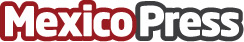 SonicWall ayuda a las organizaciones a migrar a la nube de manera seguraSonicWall, líder mundial en soluciones de ciberseguridad físicas, virtuales y centradas en la nube, hace énfasis en regresar al cliente la libre elección para asegurar y escalar su seguridad con una combinación de entornos de nube, híbridos o tradicionalesDatos de contacto:Carlos Soto 5532322068Nota de prensa publicada en: https://www.mexicopress.com.mx/sonicwall-ayuda-a-las-organizaciones-a-migrar Categorías: Software Ciberseguridad http://www.mexicopress.com.mx